UNIVERSITY OF ILLINOISUrbana-Champaign • Chicago • SpringfieldThe Board of Trustees352 Henry Administration Building, MC-350506 South Wright StreetUrbana, IL 61801		September 3, 2020NOTICE		On call of the Chair, a meeting of the Governance, Personnel, and Ethics Committee of the Board of Trustees of the University of Illinois will be held on Wednesday, September 9, 2020, beginning at 2:00 p.m. (A copy of the schedule/agenda is attached.)Per Governor Pritzker’s Executive Order 2020-52 and 5 ILCS 120/7(e), thiscommittee will meet via teleconference, available at: http://www.uis.edu/technology/uislive.html.  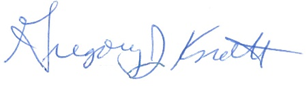 									Gregory J. Knott									Secretary, Board of Trusteesc.	Members of the Board of Trustees
	President Killeen
	Mr. McKeever
	University Officers
	Members of the PressMeeting of the Governance, Personnel, and Ethics Committeeof the Board of Trustees of the University of IllinoisVirtual Meeting RoomThe Governance, Personnel, and Ethics Committee Meeting will be webcast live at the following address:http://www.uis.edu/technology/uislive.htmlPlease be advised that the times for various parts of the meeting are estimates and that the order of business may be adjusted as the meeting progresses.Wednesday, September 9, 2020
2:00 p.m.*	Meeting of the Committee ConvenesRoll CallIdentification of Other Trustees and University Officers PresentOpening Remarks by the Chair of the CommitteeAction Item- Approval of Minutes of Meeting of July 22, 20202:05 p.m.	Review Recommended Board Items for September 10, 2020, Board Meeting Appointments to the Faculty, Administrative/Professional Staff, and Intercollegiate Athletic Staff  Approve Academic and Administrative Appointments for Contract Year 2020-2021 Delegate Authority to Modify Compensation in Multiyear Employment Agreements Approve Minutes of the Board of Trustees as the Sole Member of Prairieland Energy, Inc., Meeting Approve President, Prairieland Energy, Inc.Amend the Prairieland Energy, Inc., Bylaws Amend Agreement with Prairieland Energy, Inc. 2:10 p.m.	Presentation  Legislative Update 2:30 p.m.	Old Business  		New Business 	Next Meeting- November 11, 2020, 2:00 p.m., in TBD 2:40 p.m.	Meeting of the Committee Adjourns When Business is Completed  